Протокол № 189/МЭ -Рзаседания Закупочной комиссии по запросу котировок в электронной формес участием только субъектов МСПна право заключения договора на поставку  «СИЗ Заземления»                                                                                                                                   (Лот № 41701-ЭКСП ПРОД-2021-ДРСК).СПОСОБ И ПРЕДМЕТ ЗАКУПКИ:запрос котировок в электронной форме  на право заключения договора на поставку: «СИЗ Заземления» (Лот №  41701-ЭКСП ПРОД-2021-ДРСК).КОЛИЧЕСТВО ПОДАННЫХ ЗАЯВОК НА УЧАСТИЕ В ЗАКУПКЕ: 6 (шесть) заявок.КОЛИЧЕСТВО ОТКЛОНЕННЫХ ЗАЯВОК: 4 (четыре) заявки.ВОПРОСЫ, ВЫНОСИМЫЕ НА РАССМОТРЕНИЕ ЗАКУПОЧНОЙ КОМИССИИ:О рассмотрении результатов оценки основных частей заявок Участников.Об отклонении заявки Участника № 518411 ООО "ПРЕДПРИЯТИЕ "АКСИОМА".Об отклонении заявки Участника № 523112 ООО "АРМАКС".Об отклонении заявки Участника № 523678 ООО "ИМПУЛЬС".Об отклонении заявки Участника № 523793 ООО "ПЕТЕРБУРГ-ЭЛЕКТРО".О признании заявок соответствующими условиям Документации о закупке по результатам рассмотрения основных частей заявок.   По вопросу № 1Признать объем полученной информации достаточным для принятия решения.Принять к рассмотрению основные части заявок следующих участников:            По вопросу № 2Отклонить заявку Участника  № 518411 ООО "ПРЕДПРИЯТИЕ "АКСИОМА" от дальнейшего рассмотрения на основании п. 4.9.5  г) Документации о закупке, как несоответствующую следующим требованиям:По вопросу № 3Отклонить заявку Участника  № 523112 ООО "АРМАКС" от дальнейшего рассмотрения на основании п. 4.9.5  г) Документации о закупке, как несоответствующую следующим требованиям:По вопросу № 4Отклонить заявку Участника  № 523678 ООО "ИМПУЛЬС" от дальнейшего рассмотрения на основании п. 4.9.5  г) Документации о закупке, как несоответствующую следующим требованиям:По вопросу № 5Отклонить заявку Участника  № 523793 ООО "ПЕТЕРБУРГ-ЭЛЕКТРО" от дальнейшего рассмотрения на основании п. 4.9.5  г) Документации о закупке, как несоответствующую следующим требованиям:По вопросу № 6Признать основные части заявок следующих Участников:№ 522191 ООО "ЭНЕРГОПРОМЗАЩИТА"№ 523032 ООО ТОРГОВЫЙ ДОМ "ЭЛЕКТРОТЕХНИЧЕСКОЕ ОБОРУДОВАНИЕ"соответствующими условиям Документации о закупке и принять их к дальнейшему рассмотрению.Секретарь Закупочной комиссии1 уровня АО «ДРСК                                              ____________________         Чуясова Е. Г.Исп. Чуясова.Тел. (4162) 397-268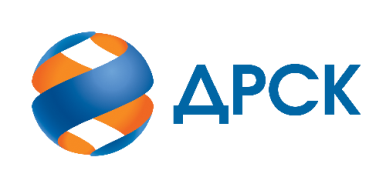                                                                        АКЦИОНЕРНОЕ ОБЩЕСТВО              «ДАЛЬНЕВОСТОЧНАЯ РАСПРЕДЕЛИТЕЛЬНАЯ СЕТЕВАЯ КОМПАНИЯ»город Благовещенск«25» декабря 2020 года№п/пДата и время регистрации заявкиИдентификационный номер Участника01.12.2020 08:36:24№ 518411 ООО "ПРЕДПРИЯТИЕ "АКСИОМА"  ИНН 6452057229, КПП 645401001, ОГРН 102640267521028.11.2020 14:19:44№ 522191 ООО "ЭНЕРГОПРОМЗАЩИТА" ИНН 1655076838, КПП 165501001, ОГРН 103162102206930.11.2020 20:20:57№ 523032 ООО ТОРГОВЫЙ ДОМ "ЭЛЕКТРОТЕХНИЧЕСКОЕ ОБОРУДОВАНИЕ"  ИНН 7724936260, КПП 772401001, ОГРН 514774610340130.11.2020 13:03:29  № 523112 ООО "АРМАКС" ИНН 5404476796, КПП 540401001, ОГРН 113547601309001.12.2020 02:26:13№ 523678 ООО "ИМПУЛЬС"  ИНН 6671425838, КПП 667801001, ОГРН 113667101844001.12.2020 08:51:41№ 523793 ООО "ПЕТЕРБУРГ-ЭЛЕКТРО" ИНН 7804339445, КПП 781001001, ОГРН 5067847067096№п/пДата и время регистрации заявкиИдентификационный номер Участника01.12.2020 08:36:24№ 518411 ООО "ПРЕДПРИЯТИЕ "АКСИОМА"  ИНН 6452057229, КПП 645401001, ОГРН 102640267521028.11.2020 14:19:44№ 522191 ООО "ЭНЕРГОПРОМЗАЩИТА" ИНН 1655076838, КПП 165501001, ОГРН 103162102206930.11.2020 20:20:57№ 523032 ООО ТОРГОВЫЙ ДОМ "ЭЛЕКТРОТЕХНИЧЕСКОЕ ОБОРУДОВАНИЕ"  ИНН 7724936260, КПП 772401001, ОГРН 514774610340130.11.2020 13:03:29  № 523112 ООО "АРМАКС" ИНН 5404476796, КПП 540401001, ОГРН 113547601309001.12.2020 02:26:13№ 523678 ООО "ИМПУЛЬС"  ИНН 6671425838, КПП 667801001, ОГРН 113667101844001.12.2020 08:51:41№ 523793 ООО "ПЕТЕРБУРГ-ЭЛЕКТРО" ИНН 7804339445, КПП 781001001, ОГРН 5067847067096№ п/пОснования для отклонения- По филиалу АО «ДРСК» «Амурские электрические сети»:1.	В позициях №№ 2, 24 технического предложения участником предложены заземления, не соответствующие техническим требованиям, указанным в позициях №№ 2, 24 раздела 1.1 Приложения 1 к техническим требованиям на проведение закупки (вместо заземлений с транспортной длиной не более 1,2 м предложены заземления с габаритными размерами (в упаковке) 2350x150х100 мм).2.	В графе «Предложение Участника» позиций №№ 2, 7, 8, 9, 16, 17, 19, 20, 22, 24, 29, 30, 31, 33, 34 технического предложения участника отсутствует информация о наличии изолирующей рукоятки на струбцине заземляющего спуска предлагаемых заземлений (эквивалентов), что не соответствует техническим требованиям, указанным в позициях №№ 2, 7, 8, 9, 16, 17, 19, 20, 22, 24, 29, 30, 31, 33, 34 раздела 1.1 Приложения 1 к техническим требованиям на проведение закупки и п.4.2. технических требований.3.	В графе «Предложение Участника» позиций №№ 3, 5, 6 технического предложения участника отсутствует информация о комплектации предлагаемых заземлений (эквивалентов) изолирующими рукоятками, что не соответствует техническим требованиям, указанным в позициях №№ 3, 5, 6 раздела 1.1 Приложения 1 к техническим требованиям на проведение закупки и п.4.2. технических требований.4.	В графе «Предложение Участника» позиций №№ 14, 15, 18, 19, 21, 27, 28, 41 технического предложения участником указаны характеристики предлагаемых заземлений не в полном объеме (не указано количество изолирующих штанг), что не соответствует техническим требованиям, указанным в позициях №№ 14, 15, 18, 19, 21, 27, 28, 41 раздела 1.1 Приложения 1 к техническим требованиям на проведение закупки и п.4.2. технических требований.5.	В графе «Предложение Участника» позиций №№ 34, 35 технического предложения участником указаны характеристики предлагаемых заземлений не в полном объеме (не указан факт комплектации предлагаемых заземлений тремя фазными втычными латунными пластинами, устанавливаемыми одной съемной изолирующей ручкой), что не соответствует техническим требованиям, указанным в позициях №№ 34, 35 раздела 1.1 Приложения 1 к техническим требованиям на проведение закупки и п.4.2. технических требований.6.	В позиции № 41 технического предложения участником предложен комплект, не соответствующий техническим требованиям, указанным в позиции № 41 раздела 1.1 Приложения 1 к техническим требованиям на проведение закупки (вместо комплекта для заземления ВЛ 6-10 кВ с длиной штанг с зажимами не менее 8000 мм, с длиной 3-х лучевого заземляющего спуска 8,0х3 м и с размером заземлителя не менее 20х200х1100 предложен комплект для заземления ВЛ до 1 кВ с высотой подъема (без учета роста человека) не менее 6,6 м, длиной фазных проводов и заземляющего провода не менее 6000 мм, длиной заземляющего штыря не менее 1000 мм).7.	В позициях №№ 42, 43 технического предложения участником предложены устройства, не соответствующие техническим требованиям, указанным в позициях №№ 42, 43 раздела 1.1 Приложения 1 к техническим требованиям на проведение закупки (вместо устройств с сечением активной части закоротки не менее 70 мм2, длиной активной части закоротки 4,5 м и массой грузика 0,4 кг предложены устройства с сечением активной части закоротки 50 мм2, длиной активной части закоротки не менее 3,0 м и массой грузика 0,2 кг).8.	В позиции № 44 технического предложения участником предложено устройство, не соответствующее техническим требованиям, указанным в позиции № 44 раздела 1.1 Приложения 1 к техническим требованиям на проведение закупки (вместо устройства с длиной активной части закоротки 4,5 м и массой грузика 0,4 кг предложено устройство с длиной активной части закоротки не менее 3,0 м и массой грузика 0,2 кг).9.	В графе «Предложение Участника» позиций №№ 42, 43, 44 технического предложения участником указаны характеристики предлагаемых устройств не в полном объеме (не указаны длина и диаметр заземляющего электрода), что не соответствует техническим требованиям, указанным в позициях №№ 42, 43, 44 раздела 1.1 Приложения 1 к техническим требованиям на проведение закупки и п.4.2. технических требований.По филиалу АО «ДРСК» «Приморские электрические сети»:1.	В графе «Предложение Участника» позиций №№ 1, 3, 6, 7, 9, 12, 14, 15 технического предложения участника отсутствует информация о наличии изолирующей рукоятки на струбцине заземляющего спуска предлагаемых заземлений (эквивалентов), что не соответствует техническим требованиям, указанным в позициях №№ 1, 3, 6, 7, 9, 12, 14, 15 раздела 1.2 Приложения 1 к техническим требованиям на проведение закупки и п.4.2. технических требований.2.	В графе «Предложение Участника» позиции № 1 технического предложения участником указаны характеристики предлагаемого заземления не в полном объеме (не указано количество изолирующих штанг), что не соответствует техническим требованиям, указанным в позиции № 1 раздела 1.2 Приложения 1 к техническим требованиям на проведение закупки и п.4.2. технических требований.Указанное несоответствие требованиям Документации о закупке является достаточным основанием для отклонения заявки данного участника.3.	В графе «Предложение Участника» позиций №№ 6, 9 технического предложения участником указаны характеристики предлагаемых заземлений не в полном объеме (не указан тип фазных зажимов), что не соответствует техническим требованиям, указанным в позициях № 6, 9 раздела 1.2 Приложения 1 к техническим требованиям на проведение закупки и п.4.2. технических требований.4.	В позиции № 7 технического предложения участником предложено заземление, не соответствующее техническим требованиям, указанным в позиции № 7 раздела 1.2 Приложения 1 к техническим требованиям на проведение закупки (вместо заземления с тремя несъемными изолирующими штангами предложено заземление с одной изолирующей штангой).5.	В позиции № 10 технического предложения участником предложено заземление, не соответствующее техническим требованиям, указанным в позиции № 10 раздела 1.2 Приложения 1 к техническим требованиям на проведение закупки (вместо заземления с транспортной длиной не более 1,2 м предложено заземление с габаритными размерами (в упаковке) 2350x150х100 мм).6.	В позиции № 18 технического предложения участником предложено устройство, не соответствующее техническим требованиям, указанным в позиции № 18 раздела 1.2 Приложения 1 к техническим требованиям на проведение закупки (вместо устройства с сечением активной части закоротки не менее 70 мм2, длиной активной части закоротки 4 м и массой грузика 0,4 кг предложено устройство с сечением активной части закоротки 50 мм2, длиной активной части закоротки не менее 3,0 м и массой грузика 0,2 кг).7.	В графе «Предложение Участника» позиции № 18 технического предложения участником указаны характеристики предлагаемого устройства не в полном объеме (не указаны длина и диаметр заземляющего электрода), что не соответствует техническим требованиям, указанным в позиции № 18 раздела 1.2 Приложения 1 к техническим требованиям на проведение закупки и п.4.2. технических требований.8.	В позиции № 19 технического предложения участником предложен комплект, не соответствующий техническим требованиям, указанным в позиции № 19 раздела 1.2 Приложения 1 к техническим требованиям на проведение закупки (вместо комплекта для заземления ВЛ 6-10 кВ с длиной штанг с зажимами не менее 8000 мм (при этом одна штанга с зажимом и штанга с указателем – не менее 9000 мм), с длиной 3-х лучевого заземляющего спуска 8,0х3 м и с размером заземлителя не менее 20х200х1100 предложен комплект для заземления ВЛ до 1 кВ с высотой подъема (без учета роста человека) не менее 6,6 м, длиной фазных проводов и заземляющего провода не менее 6000 мм, длиной заземляющего штыря не менее 1000 мм).По филиалу АО «ДРСК» «Хабаровские электрические сети» СП «Северные электрические сети»:1.	В графе «Предложение Участника» позиций №№ 1, 3, 4 технического предложения участника отсутствует информация о наличии изолирующей рукоятки на струбцине заземляющего спуска предлагаемых заземлений (эквивалентов), что не соответствует техническим требованиям, указанным в позициях №№ 1, 3, 4 раздела 1.3.1 Приложения 1 к техническим требованиям на проведение закупки и п.4.2. технических требований.2.	В графе «Предложение Участника» позиций №№ 3, 4, 5, 7 технического предложения участником указаны характеристики предлагаемых заземлений не в полном объеме (не указано количество изолирующих штанг), что не соответствует техническим требованиям, указанным в позициях №№ 3, 4, 5, 7 раздела 1.3.1 Приложения 1 к техническим требованиям на проведение закупки и п.4.2. технических требований.3.	В графе «Предложение Участника» позиции № 6 технического предложения участником указаны характеристики предлагаемого заземления не в полном объеме (не указан тип соединения заземляющего зажима с металлическим звеном штанги), что не соответствует техническим требованиям, указанным в позиции № 6 раздела 1.3.1 Приложения 1 к техническим требованиям на проведение закупки и п.4.2. технических требований.4.	В графе «Предложение Участника» позиций №№ 7, 9, 10 технического предложения участником указаны характеристики предлагаемых заземлений не в полном объеме (не указан тип фазного зажима), что не соответствует техническим требованиям, указанным в позициях №№ 7, 9, 10 раздела 1.3.1 Приложения 1 к техническим требованиям на проведение закупки и п.4.2. технических требований.По филиалу АО «ДРСК» «Хабаровские электрические сети» СП «Центральные электрические сети»:1.	В графе «Предложение Участника» позиции № 1 технического предложения участником указаны характеристики предлагаемого заземления не в полном объеме (не указано количество штепсельных патронов с байонетными разъемами), что не соответствует техническим требованиям, указанным в позиции № 1 раздела 1.3.2 Приложения 1 к техническим требованиям на проведение закупки и п.4.2. технических требований.2.	В графе «Предложение Участника» позиций №№ 2, 3, 4, 9 технического предложения участником указаны характеристики предлагаемых заземлений не в полном объеме не указан тип фазного зажима), что не соответствует техническим требованиям, указанным в позициях №№ 2, 3, 4, 9 раздела 1.3.2 Приложения 1 к техническим требованиям на проведение закупки и п.4.2. технических требований.3.	В позиции № 9 технического предложения участником предложено заземление, не соответствующее техническим требованиям, указанным в позиции № 9 раздела 1.3.2 Приложения 1 к техническим требованиям на проведение закупки (вместо заземления с межфазным расстоянием 2,5 м и длиной заземляющего спуска 7 м предложено заземление с длиной провода между фазами не менее 1,25 м и длиной заземляющего спуска не менее 2,5 м).4.	В позиции № 10 технического предложения участником предложено устройство, не соответствующее техническим требованиям, указанным в позиции № 10 раздела 1.3.2 Приложения 1 к техническим требованиям на проведение закупки (вместо устройства с сечением активной части закоротки не менее 70 мм2 предложено устройство с сечением активной части закоротки 50 мм2).5.	В графе «Предложение Участника» позиции № 10 технического предложения участником указаны характеристики предлагаемого устройства не в полном объеме (не указаны длина и диаметр заземляющего электрода), что не соответствует техническим требованиям, указанным в позиции № 10 раздела 1.3.2 Приложения 1 к техническим требованиям на проведение закупки и п.4.2. технических требований.По филиалу АО «ДРСК» «Электрические сети ЕАО»:1.	В графе «Предложение Участника» позиции № 1 технического предложения участником указаны характеристики предлагаемого заземления не в полном объеме не указан тип фазного зажима и количество звеньев штанг), что не соответствует техническим требованиям, указанным в позиции № 1 раздела 1.4 Приложения 1 к техническим требованиям на проведение закупки и п.4.2. технических требований.2.	В графе «Предложение Участника» позиций №№ 2, 4, 5 технического предложения участником указаны характеристики предлагаемых заземлений не в полном объеме (не указано количество изолирующих штанг), что не соответствует техническим требованиям, указанным в позициях №№ 2, 4, 5 раздела 1.4 Приложения 1 к техническим требованиям на проведение закупки и п.4.2. технических требований.3.	В графе «Предложение Участника» позиции № 5 технического предложения участником указаны характеристики предлагаемого заземления не в полном объеме (не указан тип фазных зажимов), что не соответствует техническим требованиям, указанным в позиции № 5 раздела 1.4 Приложения 1 к техническим требованиям на проведение закупки и п.4.2. технических требований.По филиалу АО «ДРСК» «Южно-Якутские электрические сети»:1.	В графе «Предложение Участника» позиций №№ 1, 4 технического предложения участником указаны характеристики предлагаемых заземлений не в полном объеме (не указано количество изолирующих штанг), что не соответствует техническим требованиям, указанным в позициях №№ 1, 4 раздела 1.5 Приложения 1 к техническим требованиям на проведение закупки и п.4.2. технических требований.- В составе заявки участника отсутствует информация по новизне на предлагаемую продукцию, что не соответствует условиям пункта 1.7. Приложения №1 Технические требования к документации о закупке, в котором установлено следующее требование: Продукция должна быть новой не ранее 4 кв. 2020г. выпуска и ранее не используемой и соответствовать техническим требованиям (согласно Приложению 1 к техническому требованию).-  В техническое предложение (Тех. предложение.pdf) заявки участника отсутствует информация по количеству предлагаемой продукции, что не соответствует условиям пункта 1.2.14 документации о закупке, в котором установлено следующее требование: подробное предложение Участника в отношении поставляемой продукции, включая функциональные характеристики (потребительские свойства), количественные и качественные характеристики продукции по параметрам эквивалентности, указанным в Технических требованиях Заказчика – по форме Технического предложения, установленной в подразделе 7.4. документации о закупке.-  В календарном графике (Календарный график.pdf) заявки участника указаны сроки начало (01.02.2021г) и окончание (02.04.2021г) поставки продукции, которые не соответствуют условиям пункта 1.4. Проекта договора поставки и условиям раздела 2 Приложения №1 Технические требования к документации о закупке, в котором установлено следующее требование: в течение 60 календарных дней с даты подписания договора поставки.№ п/пОснования для отклонения1.В позиции № 34 технического предложения участником предложено заземление, не соответствующее техническим требованиям, указанным в позиции № 34 раздела 1.1 Приложения 1 к техническим требованиям на проведение закупки (вместо заземления с тремя фазными втычными латунными пластинами, устанавливаемыми одной съемной изолирующей ручкой предложено заземление с тремя винтовыми струбцинами на плоскую шину и тремя штангами). По результатам дополнительной экспертизы замечание не снято. Первоначально участником предлагалось заземление ПЗРУ-1Э, взамен него предложено заземление ПЗРУ-2Э, что изменяет суть заявки участника (номенклатуру предлагаемой Участником продукции) и не соответствует п.4.12.2. Документации о закупке, в котором указано, что не допускаются ответы со стороны Участников, изменяющие суть заявки (предмет, объем, цена, номенклатура предлагаемой Участником продукции).№ п/пОснования для отклонения1.В составе технического предложения участника отсутствует техническое предложение по разделам 1.2. (филиал АО «ДРСК» «Приморские электрические сети») и 1.4 (филиал АО «ДРСК» «Электрические сети ЕАО») Приложения 1 к техническим требованиям на проведение закупки, что не соответствует пунктам 1.2., 1.4. технических требований и пункту 4.5.5. Документации о закупке. По результатам дополнительной экспертизы замечание не снято. Участником в состав технического предложения включено предложение по разделам 1.2. (филиал АО «ДРСК» «Приморские электрические сети») и 1.4 (филиал АО «ДРСК» «Электрические сети ЕАО») Приложения 1 к техническим требованиям на проведение закупки, отсутствовавшее в первоначально поданной заявке, что изменяет суть заявки участника (объем и номенклатуру предлагаемой Участником продукции) и не соответствует п.4.12.2. Документации о закупке, в котором указано, что не допускаются ответы со стороны Участников, изменяющие суть заявки (предмет, объем, цена, номенклатура предлагаемой Участником продукции).№ п/пОснования для отклонения1.В составе технического предложения участника отсутствует техническое описание предлагаемой к поставке продукции в объеме, соответствующем техническим требованиям, указанным в Приложениях 1 к техническим требованиям на проведение закупки, что не позволяет оценить возможность использования предлагаемой продукции (в том числе эквивалентной) и не соответствует пункту 4.5.5. Документации о закупке. Согласно предоставленного участником на дополнительный запрос по закупочной процедуре технического описания к предлагаемой продукции выявлено, что в позиции № 32 технического предложения (по филиалу АО «ДРСК» «Амурские электрические сети») участником предложено заземление, не соответствующее техническим требованиям, указанным в позиции № 32 раздела 1.1 Приложения 1 к техническим требованиям на проведение закупки (вместо заземления с общей длиной струбцины с ручкой 270 мм предложено заземление с общей длиной струбцины с ручкой 250 мм).